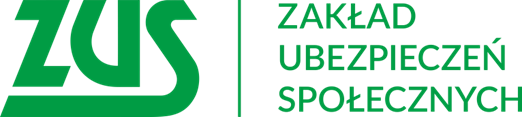 Skorzystaj z bezpłatnych szkoleń !!!Zakład Ubezpieczeń Społecznych  I Oddział w Łodzi zaprasza Państwa22 marca 2019 r.do udziału w bezpłatnych szkoleniach:09:30  Zasady ustalania uprawnień do zasiłku opiekuńczego11:00 Zasady nabywania prawa do świadczenia przedemerytalnego, obowiązująca kolejność zdarzeń, wymagana dokumentacjaSzkolenia odbędą się w Biurze Terenowym w Łęczycy przy ul. Zachodniej 8.Ze względu na ograniczoną ilość miejsc prowadzone są zapisy na szkolenie, które przyjmowane są pod numerem telefonu: tel.  24 721 07 13 bądź pod adresem
e-mail  szkolenia_lodz@zus.plNa szkolenie zapraszamy wszystkich chętnych zainteresowanych tematem.